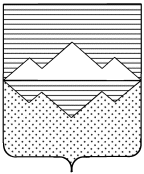 СОБРАНИЕ ДЕПУТАТОВСАТКИНСКОГО МУНИЦИПАЛЬНОГО РАЙОНАЧЕЛЯБИНСКОЙ ОБЛАСТИРЕШЕНИЕ_______________________________________________________________от  _______________________ №_________г. СаткаОб итогах реализации программы «Формирование современной городской среды Саткинского муниципального района» и инициативных проектов на территории Саткинского муниципального района в 2022 – 2023г.г.	В соответствии с Федеральным законом от 06.10.2003 №131-ФЗ
«Об общих принципах организации местного самоуправления в Российской Федерации», Уставом Саткинского муниципального района и по итогам выездных комиссий по реализации программы «Формирование современной городской среды Саткинского муниципального района» и инициативных проектов на территории Саткинского муниципального района в 2022 – 2023г.г., СОБРАНИЕ ДЕПУТАТОВ САТКИНСКОГО МУНИЦИПАЛЬНОГО РАЙОНА РЕШАЕТ:1. Информацию о подведении итогов выездных комиссий Собрания депутатов Саткинского муниципального района по реализации программы «Формирование современной городской среды Саткинского муниципального района» и инициативных проектов на территории Саткинского муниципального района в 2022 – 2023г.г. принять к сведению, согласно приложениям к настоящему решению.2. Признать реализацию программы «Формирование современной городской среды Саткинского муниципального района» и инициативных проектов на территории Саткинского муниципального района в 2022 – 2023г.г. удовлетворительной.3. Рекомендовать Главе Саткинского муниципального района и Главам городских и сельских поселений Саткинского муниципального района после принятия бюджета на очередной финансовый год перед началом разработки проектно-сметной документации на утверждённые объекты по программе «Формирование современной городской среды Саткинского муниципального района» и инициативным проектам на территории Саткинского муниципального района, рассматривать реализуемые объекты на заседаниях постоянных комиссий Собрания депутатов Саткинского муниципального района и Советов депутатов городских и сельских поселений Саткинского муниципального района.  4. Рекомендовать Главе Саткинского муниципального района создать подразделение по строительному контролю за всеми реализуемыми объектами в рамках программы «Формирование современной городской среды Саткинского муниципального района» и инициативных проектов на территории Саткинского муниципального района.5. Главам городских и сельских поселений Саткинского муниципального района, МКУ «Управление образования» Саткинского муниципального района и Управлению жилищно-коммунального хозяйства администрации Саткинского муниципального района:1) устранить замечания, допущенные в ходе работ по благоустроенным объектам  в сроки, указанные в приложениях к настоящему решению; 2) ежегодно осуществлять контроль состояния благоустроенных объектов;3) в рамках гарантийных обязательств по контрактам, обязать подрядчиков устранить замечания, допущенные в ходе благоустройства объектов;4) при подписании актов выполненных работ проводить экспертизу и осмотр проделанной работы, запрашивать сертификаты на качество товаров, на соответствие ГОСТ;5) информировать Собрание депутатов Саткинского муниципального района об итогах проделанной работы в срок до 11 октября 2023 года. 6. Депутатам Советов депутатов городских и сельских поселений Саткинского муниципального района взять на контроль выполнение мероприятий по устранению замечаний благоустроенных объектов.7. Собранию депутатов Саткинского муниципального района:1) ежегодно проводить выездные комиссии Собрания депутатов Саткинского муниципального района по реализации программы «Формирование современной городской среды Саткинского муниципального района» и инициативных проектов на территории Саткинского муниципального района;2) направить данное решение ответственным лицам по устранению замечаний;3) депутатам по своим избирательным округам осуществлять контроль по устранению замечаний и по состоянию объектов.7. Контроль за исполнением настоящего решения возложить на постоянные комиссии Собрания депутатов Саткинского муниципального района. Председатель Собрания депутатовСаткинского муниципального района					Н.П. БурматовПриложение № 1 к решению Собрания депутатов Саткинского муниципального районаот ___________________ №______________Замечания по объектам, которые были благоустроены в рамках программы «Формирование современной городской среды Саткинского муниципального района» и инициативных проектов на территории Саткинского муниципального района в 2022 – 2023г.г.САТКИНСКОЕ ГОРОДСКОЕ ПОСЕЛЕНИЕПриложение № 2 к решению Собрания депутатов Саткинского муниципального районаот ___________________ №______________Замечания по объектам, которые были благоустроены в рамках программы «Формирование современной городской среды Саткинского муниципального района» и инициативных проектов на территории Саткинского муниципального района в 2022 – 2023г.г.БАКАЛЬСКОЕ ГОРОДСКОЕ ПОСЕЛЕНИЕПриложение № 3 к решению Собрания депутатов Саткинского муниципального районаот ___________________ №______________Замечания по объектам, которые были благоустроены в рамках программы «Формирование современной городской среды Саткинского муниципального района» и инициативных проектов на территории Саткинского муниципального района в 2022 – 2023г.г.СУЛЕИНСКОЕ ГОРОДСКОЕ ПОСЕЛЕНИЕПриложение № 4 к решению Собрания депутатов Саткинского муниципального районаот ___________________ №______________Замечания по объектам, которые были благоустроены в рамках программы «Формирование современной городской среды Саткинского муниципального района» и инициативных проектов на территории Саткинского муниципального района в 2022 – 2023г.г.РОМАНОВСКОЕ СЕЛЬСКОЕ ПОСЕЛЕНИЕПриложение № 5 к решению Собрания депутатов Саткинского муниципального районаот ___________________ №______________Замечания по объектам, которые были благоустроены в рамках программы «Формирование современной городской среды Саткинского муниципального района» и инициативных проектов на территории Саткинского муниципального района в 2022 – 2023г.г.БЕРДЯУШСКОЕ ГОРОДСКОЕ ПОСЕЛЕНИЕПриложение № 6 к решению Собрания депутатов Саткинского муниципального районаот ___________________ №______________Замечания по объектам, которые были благоустроены в рамках программы «Формирование современной городской среды Саткинского муниципального района» и инициативных проектов на территории Саткинского муниципального района в 2022 – 2023г.г.МЕЖЕВОЕ ГОРОДСКОЕ ПОСЕЛЕНИЕПриложение № 7 к решению Собрания депутатов Саткинского муниципального районаот ___________________ №______________Замечания по объектам, которые были благоустроены в рамках программы Формирование современной городской среды Саткинского муниципального района» и инициативных проектов на территории Саткинского муниципального района в 2022 – 2023г.г.АЙЛИНСКОЕ СЕЛЬСКОЕ ПОСЕЛЕНИЕ№ п/пАдрес нахождения объекта Проводимые работыСтоимость работ, руб., готовность %Замечания к устранениюОтветственные за устранение замечанийСроки сдачи объектаИтоги объезда2022 год2022 год2022 год2022 год2022 год2022 год2022 год2022 год1МАОУ «СОШ №13»Ремонт спортивного зала5 005 000,00Инициативный проект1) установить правильно водоотливы на стадионе, так как сливные отверстия находятся выше уровня образования луж.МКУ «Управление образования» Саткинского муниципального района01.09.2022Замечаний к ремонту спортивного зала нет.Устранить замечание до 01.09.2023г.ЗАМЕЧАНИЕС 2021 ГОДА2МАОУ «СОШ №11»Благоустройство стадиона6 006 000,00Инициативный проект1) рекомендовать заменить баскетбольные щиты и кольца на отвечающие стандартам для игры в баскетбол; 2) рассмотреть возможность приобретения пылесоса для стадионов с резиновым покрытием.МКУ «Управление образования» Саткинского муниципального района2022 год1) Устранить замечания до 01.09.2023г.2) В рамках проекта бюджета на 2024 год рассмотреть возможность о выделении средств на приобретение пылесоса. 3ул. 50 лет Октября, 8,10,12, ул. Кирова, 10,12, ул. Дворовый проезд, 3 (9 квартал)Благоустройство спортивно-игровой зоны (устройство баскетбольно-волейбольной площадки, устройство тротуаров из плитки, устройство тротуаров из асфальта, устройство лестничных маршей и пандусов, устройство газонов, устройство покрытий из мульчи, асфальтирование) площадки, посадка кустарников и деревьев, устройство освещения4 013 589,88в рамках гарантийных обязательств привести в соответствие с нормативами лестницы на детской площадке;монтаж перил на лестнице;3) рассмотреть возможность установки пандуса на детской игровой площадке;4) заменить баскетбольные кольца;5) смонтировать дополнительное ограждение на подпорной стене;6) выровнять столб освещения в рамках гарантийных обязательств;7) рассмотреть вопрос дальнейшего озелененияУправление жилищно-коммунального хозяйства администрации Саткинского муниципального района01.09.2022Устранить замечания до 01.06.2024г.4мкр. Западный, пр. Мира, 9,13Благоустройство пешеходной зоны (устройство автостоянки с пешеходной дорожкой, устройство из плитки, расширение проезжей части, устройство газона, установка дорожных знаков, ремонт лестничного марша и устройство пандуса, устройство освещения) 2 224 722,301) рассмотреть вопрос установки дополнительного тротуараУправление жилищно-коммунального хозяйства администрации Саткинского муниципального района01.09.2022Устранить замечания до 01.06.2024г.5ул. Солнечная, 14, ул. Бакальская, 10Благоустройство пешеходной зоны (устройство дороги, устройство тротуара из асфальта, устройство газона, устройство водоотводных лотков, посадка деревьев и кустарников)3 124 122,51ЗАМЕЧАНИЯ ОТСУТСТВУЮТ6ул. Черепанова, 19а до Каргинского паркаБлагоустройство пешеходной зоны:1) устройство автостоянки, дорожки, ограждения, газона, велосипедной дорожки;2) устройство тротуара, лестничных маршей и ограждения, освещения; 3) устройство пешеходных переходов, ограждения, скамей и урн, освещения, площадок из тротуарной плитки и асфальта, лестничных маршей и пандусов, тротуара из плитки;4) устройство тротуара из плитки, установка урн и скамей, освещения6 758 645,702 255 014,79600 000,00151 672,001) в рамках гарантийных обязательств заполнить щели тротуарной плитки песчано-цементной смесью;2) рассмотреть возможность установки дополнительного тротуара;3) несколько домов блокированы для подъезда машин спецслужб (скорой помощи, пожарной)4) устранить разрыв перил пандусаУправление жилищно-коммунального хозяйства администрации Саткинского муниципального районаУстранить замечания до 01.09.2023г.2023 год2023 год2023 год2023 год2023 год2023 год2023 год2023 год1Центра культурных инициатив,                г. Сатка, территория между многоквартирными домами ул. 50 лет ВЛКСМ, 26,ул. Солнечная, 7,ул. Солнечная, 9Благоустройство общественного пространства1) асфальтирование площадки с установкой бортовых камней;2) устройство покрытий площадок из плиток на основе резиновой крошки;3) устройство скамеек из их коробчатых габионов с засыпкой магнезита;4) устройство пешеходной дорожки с установкой бортовых камней;5) асфальтирование автомобильной дороги с установкой бортовых камней;6) устройство автопарковки из асфальтового покрытия с установкой бортовых камней;7) устройство водоотводной канавы из лотков бетонных;8) устройство     архитектурных сооружений;9)  облицовка поверхностей керамогранитными плитками;10) устройство уличного освещения;11) монтаж оборудования МАФ)Инициативный проект1) 4 000 000,00 (средства местного бюджета);2) 13 008,01 (средства местного бюджета);3) 7 999 999,99 (средства областного бюджета) 01.09.2022После реализации проекта запланировать на 2024 год продолжение устройства тротуара до улицы 50 лет ВЛКСМ, также устройство пешеходных переходов и ограждений.№ п/пАдрес нахождения объекта Проводимые работыСтоимость работ, руб., готовность %Замечания к устранениюОтветственные за устранение замечанийСроки сдачи объектаИтоги объезда2022 год2022 год2022 год2022 год2022 год2022 год2022 год2022 год1от ул. Пугачева, 1 до ул. 50 лет ВЛКСМ, 1Благоустройство пешеходной зоны:1) установка детского игрового комплекса, качелей на металлических стойках двойных, беседки, спортивного комплекса, устройство ограждения;2) устройство пешеходной зоны из асфальта 1 892 000,00189 280,001) не убран строительный мусор, отсутствует благоустройство за пределами пешеходной зоныУправление жилищно-коммунального хозяйства администрации Саткинского муниципального района01.09.2022г.Устранить замечания до 01.09.2023г.2ул. Октябрьская, 2,4,6,8Благоустройство пешеходной зоны:1) устройство площадки из тротуарной плитки, установка скамей, урн;2) устройство ливневой канализации  4 467 372,00438 493,001) не убран строительный мусор, отсутствует благоустройство за пределами пешеходной зоныУправление жилищно-коммунального хозяйства администрации Саткинского муниципального района01.09.2022г.Устранить замечания до 01.09.2023г.3ул. Октябрьская, 12Благоустройство детской площадки3 503 500,00Инициативный проект1) не окошена трава, сломаны элементы детской площадки, щебень разбросан на территории2022 год1) Устранить замечания до 01.09.2023г.;2) решить вопрос по обслуживанию детской площадки.4МАОУ СОШ №12Благоустройства стадиона школа (1 этап)4 504 500,00Инициативный проектМКУ «Управление образования» Саткинского муниципального района, Директор МАОУ «СОШ № 12»2022 годОбеспечить доступ населению на территорию стадиона для занятий физической культурой и спортом2023 год2023 год2023 год2023 год2023 год2023 год2023 год2023 год1МАОУ «СОШ №9»Благоустройства стадиона школа (1 этап)(устройство универсальной спортивной площадки, площадки ГТО, прыжковой ямы, уличного освещения, видеонаблюдения и благоустройство территории)5 171 939,24Инициативный проектМКУ «Управление образования» Саткинского муниципального района, Директор МАОУ «СОШ № 9»01.08.2023г.(работы выполнены)Обеспечить доступ населению на территорию стадиона для занятий физической культурой и спортом№ п/пАдрес нахождения объекта Проводимые работыСтоимость работ, руб., готовность %Замечания к устранениюОтветственные за устранение замечанийСроки сдачи объектаИтоги объезда2023 год2023 год2023 год2023 год2023 год2023 год2023 год2023 год1МКОУ «СОШ р.п.Сулея»Ремонт спортивного зала(ремонт систем отопления, водоснабжения, электроснабжения и канализации; оборудование раздевалок санузлом и душевыми; отделочные работы спортивного зала, замена пола, приобретение спортивного оборудования) 4 476 702,00Инициативный проект10.07.2023г.№ п/пАдрес нахождения объекта Проводимые работыСтоимость работ, руб., готовность %Замечания к устранениюОтветственные за устранение замечанийСроки сдачи объектаИтоги объезда2022 год2022 год2022 год2022 год2022 год2022 год2022 год2022 год1п. Единовер, ул. Центральная, 5АУстройство ограждения998 678,401) покрасить старый городокГлава Романовского сельского поселения01.09.2022г.Устранить замечание до 01.09.2023г.№ п/пАдрес нахождения объекта Проводимые работыСтоимость работ, руб., готовность %Замечания к устранениюОтветственные за устранение замечанийСроки сдачи объектаИтоги объезда2022 год2022 год2022 год2022 год2022 год2022 год2022 год2022 год1МАОУ «СОШ №66 р.п. Бердяуш»Благоустройство территории6 006 000,00Инициативный проект 1) заполнить щели тротуарной плитки песчано-цементной смесьюМКУ «Управление образования» Саткинского муниципального района»2022 годУстранить замечание до 01.09.2023г.2023 год2023 год2023 год2023 год2023 год2023 год2023 год2023 год1МКОУ «ООШ №24 им. Г.И. Папышева» р.п. БердяушБлагоустройство стадиона(устройство площадки для мини-футбола, площадки ГТО, беговой дорожки, прыжковой ямы, уличного освещения и благоустройство территории) 4 197 040,45Инициативный проект1) установить забор вокруг стадиона;2) установить дорожки к футбольному полю.МКУ «Управление образования» Саткинского муниципального района»01.08.2023г.1) В рамках проекта бюджета на 2024 год рассмотреть возможность о выделении средств на установку забора вокруг стадиона;2) Устранить замечания до 01.09.2024г.№ п/п№ п/пАдрес нахождения объекта Проводимые работыСтоимость работ, руб., готовность %Замечания к устранениюОтветственные за устранение замечанийСроки сдачи объектаИтоги объезда2022 год2022 год2022 год2022 год2022 год2022 год2022 год2022 год2022 год1ул. К.Маркса, 8Б до ул. К. Маркса, 6Бул. К.Маркса, 8Б до ул. К. Маркса, 6ББлагоустройство пешеходной зоны (установка системы видеонаблюдения, устройство освещения)1 936 350,501) восстановить разрушенный тротуар;2) заполнить щели тротуарной плитки песчано-цементной смесьюУправление жилищно-коммунального хозяйства администрации Саткинского муниципального района 01.09.2022г.Устранить замечания до 01.09.2023г.2МБОУ «СШИ р.п. Межевой»МБОУ «СШИ р.п. Межевой»Благоустройство футбольной площадки искусственным покрытием, спортивного городка и обустройства ограждения5 005 000,00Инициативный проект 1) заменить сетку на футбольных воротахГлава Межевого городского поселения;МКУ «Управление образования» Саткинского муниципального района»2022 годУстранить замечания до 01.09.2023г.2023 год2023 год2023 год2023 год2023 год2023 год2023 год2023 год2023 год1МБОУ «СШИ р.п. Межевой»МБОУ «СШИ р.п. Межевой»Ремонт спортивного зала(ремонт систем отопления, водоснабжения, электроснабжения и канализации; оборудование раздевалок санузлом и душевыми; отделочные работы спортивного зала, замена пола, приобретение спортивного оборудования)4 296 438,93Инициативный проект1) не качественно оштукатурены стены;2) не качественно уложены полыГлава Межевого городского поселения;МКУ «Управление образования» Саткинского муниципального района»10.07.2023г.Устранить замечания до сдачи объекта№ п/пАдрес нахождения объекта Проводимые работыСтоимость работ, руб., готовность %Замечания к устранениюОтветственные за устранение замечанийСроки сдачи объектаИтоги объезда2022 год2022 год2022 год2022 год2022 год2022 год2022 год2022 год1МКУ «Айлинская ЦКС»Ремонт системы отопления здания2 002 000,00Инициативный проект 31.08.2022г.ЗАМЕЧАНИЯ ОТСУТСТВУЮТ2023 год2023 год2023 год2023 год2023 год2023 год2023 год2023 год1МКУ «Айлинская ЦКС»Ремонт фасада здания и крыльца(ремонт фундамента и отмостки здания,  ремонт крыльца)1 879 116,91Инициативный проект 1) не качественно сделана отмостка зданияГлава Айлинского сельского поселения01.04.2023 – 01.08.2023г.Устранить замечания до 01.09.2023г.